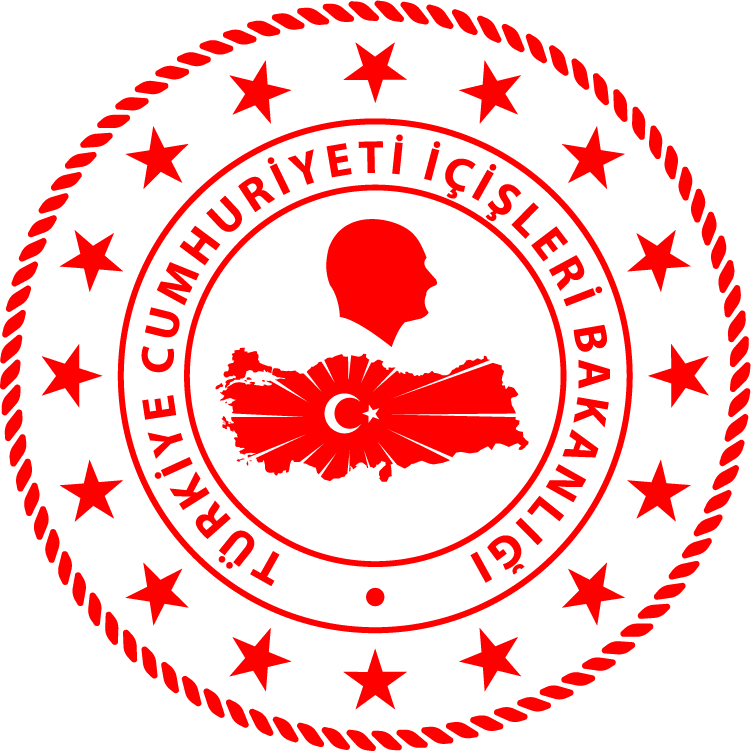 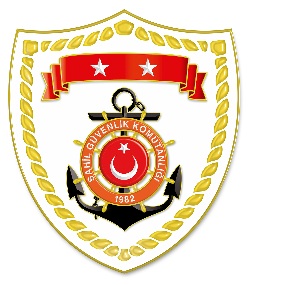 Marmara BölgesiS.NoTARİHMEVKİ VE ZAMANOLAYTIBBİ TAHLİYE YAPILAN ŞAHISLARAÇIKLAMA122 Mayıs 2020ÇANAKKALE/Bozcaada22.50Yaralanma1Bozcaada ilçesinde düşme sonucu yaralanan 1 şahsın tıbbi tahliyesi gerçekleştirilmiştir.